《中华内功养生》课程 招生简章课程收获1、告别亚健康，精力充沛，超强抗疲劳2、提高免疫力，各种让人谈之色变的慢性病（包括癌症）将与你无关，百病难侵3、激发自愈力，失眠、便秘、肾虚、三高、颈椎腰椎病、痛风、心脏病等自然康    复4、简单易学，随时随地练习，轻松养成良好的健康习惯，延缓衰老，80-90 岁健步如飞5、免去常人的焦虑和烦恼，心情愉悦，提升幸福指数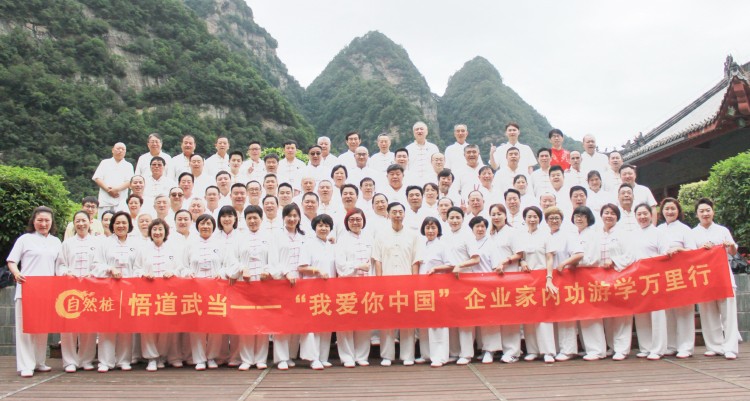 课程特色1、实修：从理论到实践，没有长篇大论的硬式讲解，只有全程落地实修，我们不是授课，而是训练；我们不仅仅是让你听到学到，更重要的是让你做到并得到，效    果才是硬道理。2、简易：易学易会，手把手指导，可以融入生活和工作，适合忙碌的现代人。3、效果：不用药的自然康复法，上身快，祛病功效显著，收获超级健康；同门学友，强强相会，游历祖国大好河山，顿开思想智慧，修身养性，陶冶性情，追本溯    源，顿悟生命，养浩然之气。同时，搭建企业家学习交流平台，引领企业家做人之    道、健康之道、成才之道、性命双修。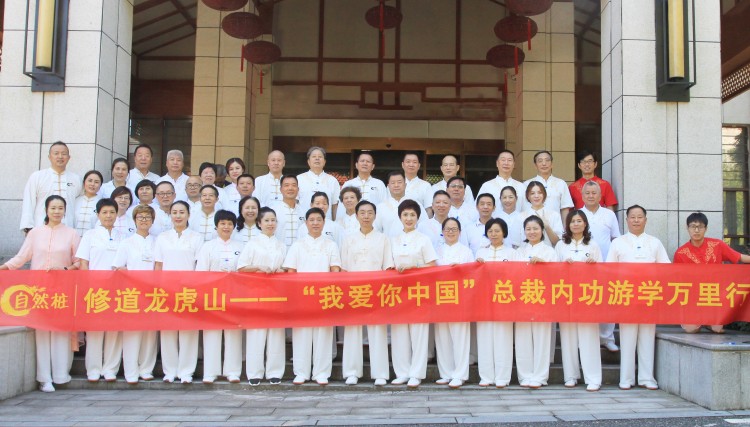 以心养气，以气养身，以到达提高身心修为，改善身心质量的目的，培养浩然正气。课程简单易学，情景化教学，帮您实现“行、站、坐、卧”利用碎片化时间轻松    完成养生健身、延年益寿的百年大计。学院简介北京自然静修学院隶属北京自然静修健康管理有限公司，国学智慧，内功实修，宗    旨：发扬传统文化，古为今用，实效解决当下生命问题。使命：让天下人走出病 痛。我们有系列的国学智慧课程，能极大增强企业家的生命智慧、经营智慧。内功    实修，能让企业家的生命力重新焕发出勃勃生机，天然强肾，重返年轻态，扫除困    扰已久的慢性病痛。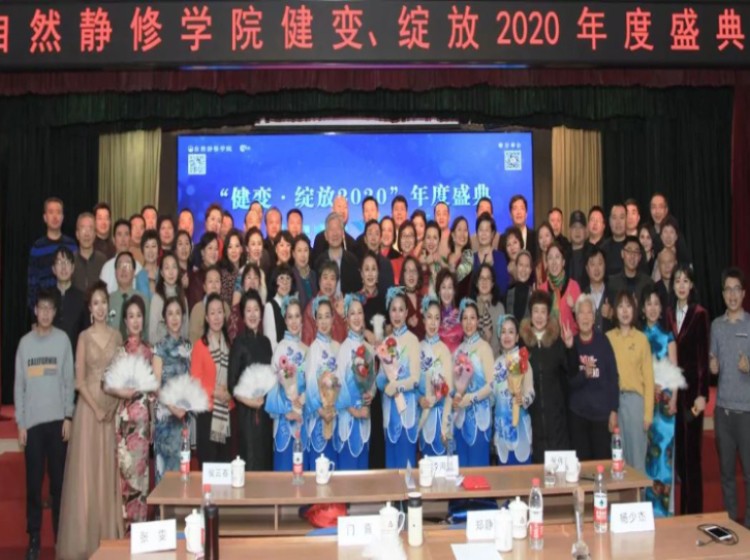 人法地，地法天，天法道，道法自然，自然静修学院以“弘扬国粹文化、复兴民族 精神、力铸民族大义”为己任，以“自然疗法”为服务理念，以“静心·修道·健体·启慧·结    成”为宗旨，以“让天下人走出病痛”为使命，学院于 2016 年 3 月，推出《自然桩中华内功养生》总裁内功实修课程，国学智慧，内功实修，帮助中国企业家获得远超常人的身心健康，收获“健康，幸福，智慧”。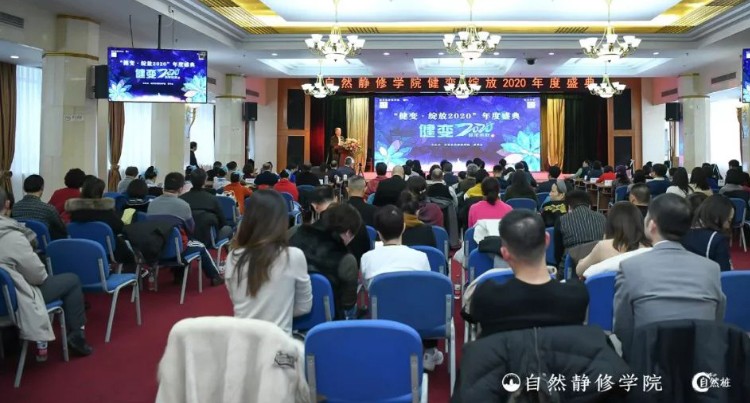 《自然桩中华内功养生》总裁内功实修课程是将武术精华运用于养生，“行站坐卧” 中练习，祛病功效显著。中华系列内功，承传了中华 5000 年传统文化的内涵和精髓，是由内而外的修炼，通过强壮人体的五脏六腑，达到自我调节，自然康复的效    果。内功是现实意义是对很多慢性病有奇效，超强抗疲劳，给身心带来颠覆性的健    康，肾虚、失眠、便秘、肥胖、颈椎病、腰椎疼、疲劳、皮肤病、体寒、脾胃不 和、高血压、痛风、肌张力障碍、牛皮癣、心脏病等慢性病有颠覆性的康复奇效。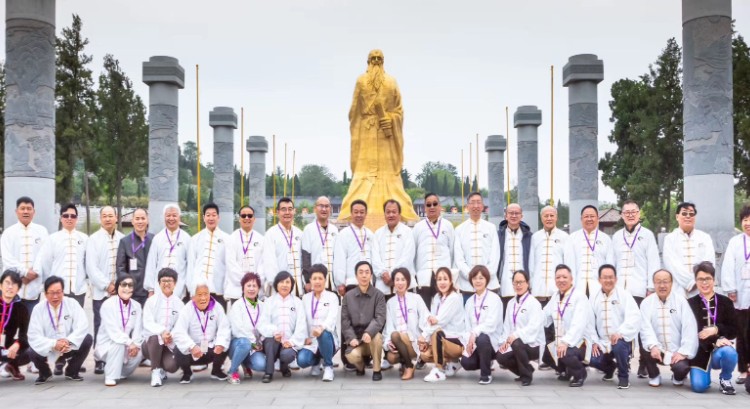 师资力量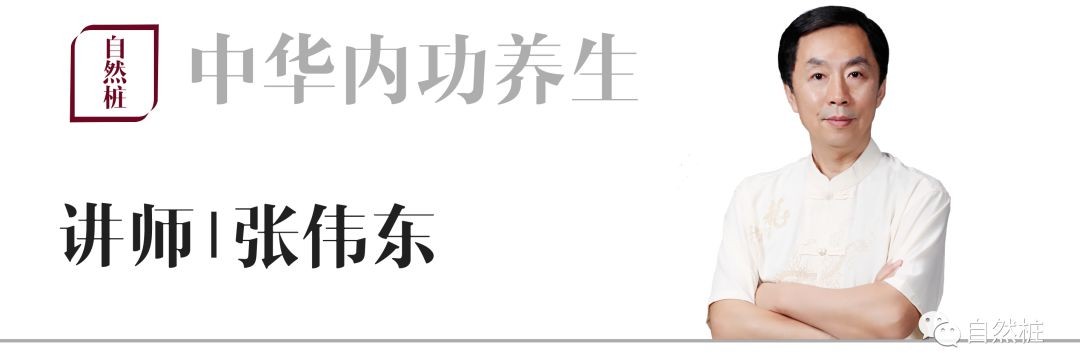 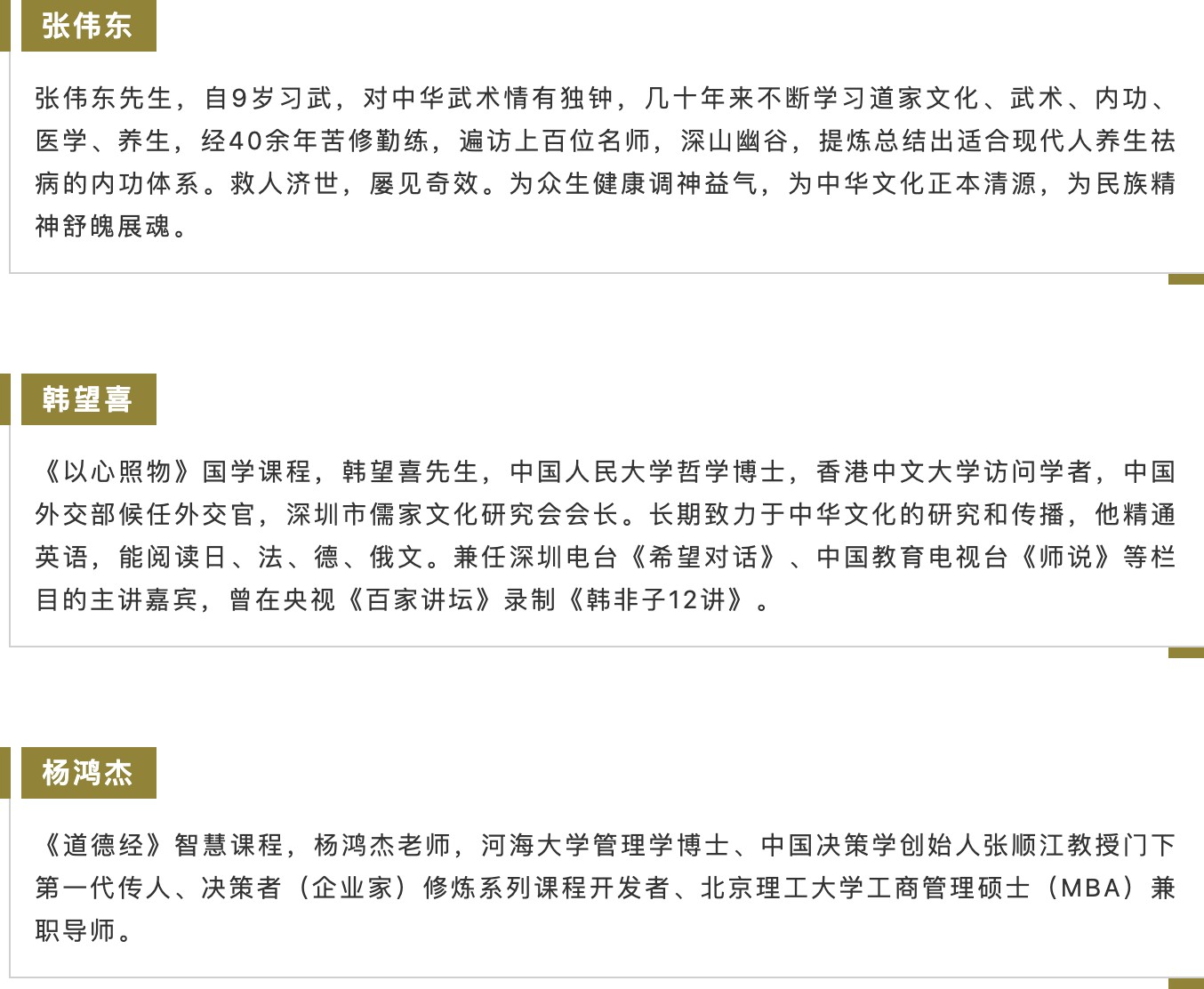 课程设置（每月线下三天两晚课程，北京，广州，深圳等）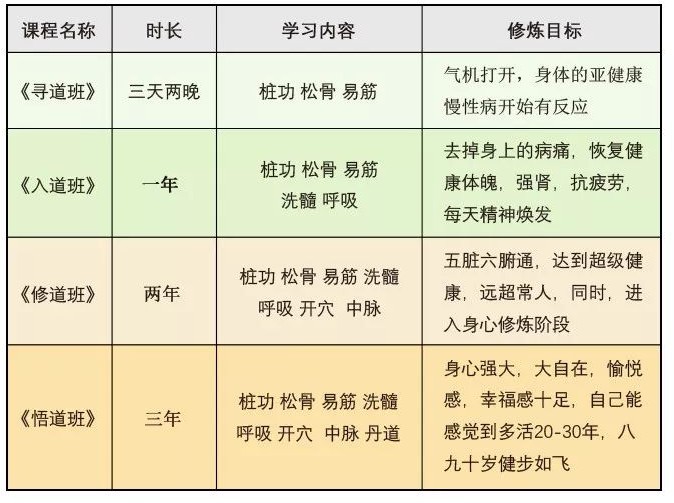 适合人群1、有三高、肝胆肾功能减弱的人2、患有肩、颈、腰、腿痛、椎间盘突出及慢性劳损等运动系统疾病的人3、生活不规律、睡眠不好，压力过大的人4、易疲乏之人、气色不好及长斑长痘爱美之人5、想减肥人群、经常出现便秘的人6、一些疑难杂症困扰多年的人7、希望提高免疫力，延缓衰老，追求美好生活，热爱健康的人研修对象各行业董事长、总经理及高层；国家机关、行政事业单位领导干部；热爱养生的有    识之士。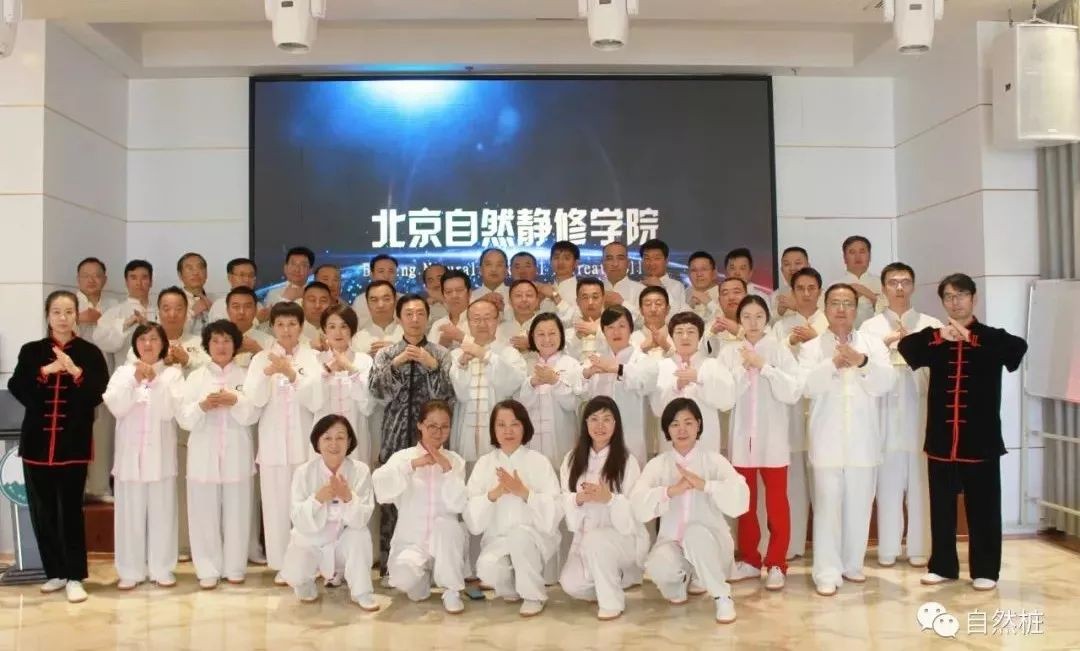 课程信息学习方式：面授课开课时间：每月开设 3 天 2 晚闭关线下课程授课地址：北京、广州、深圳、名山大川游学等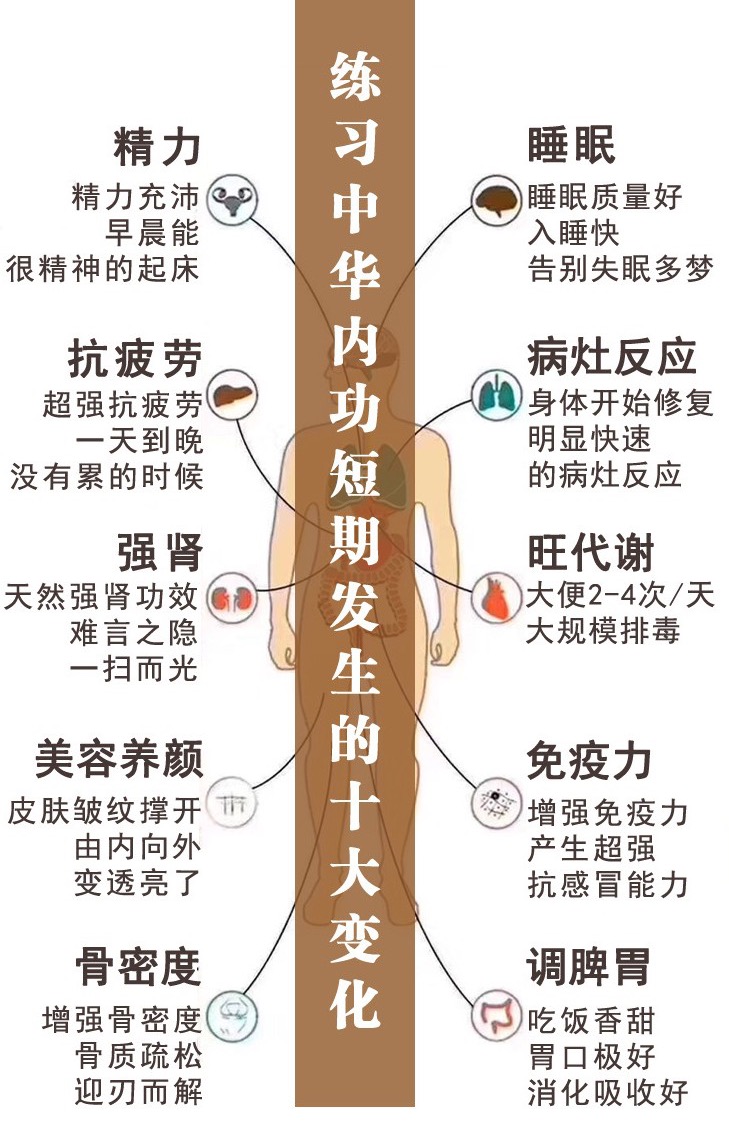 往期课程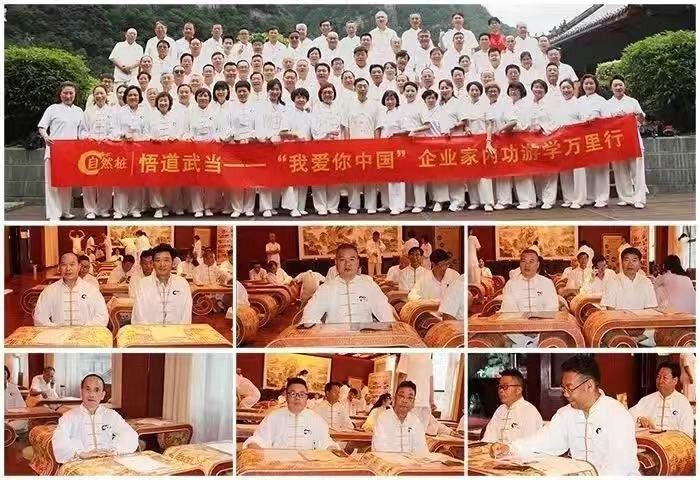 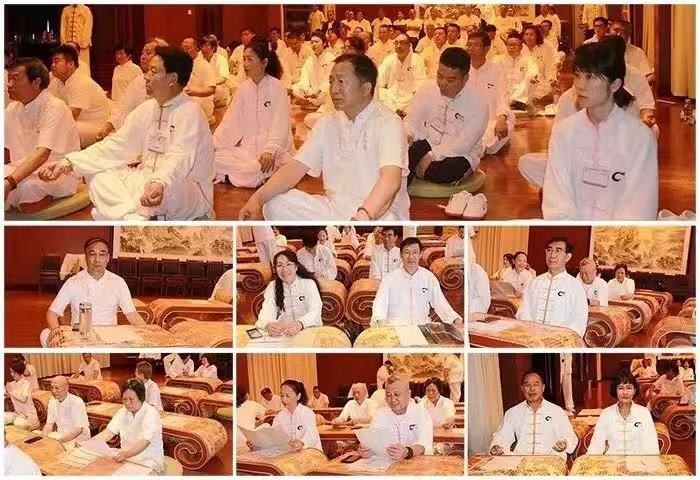 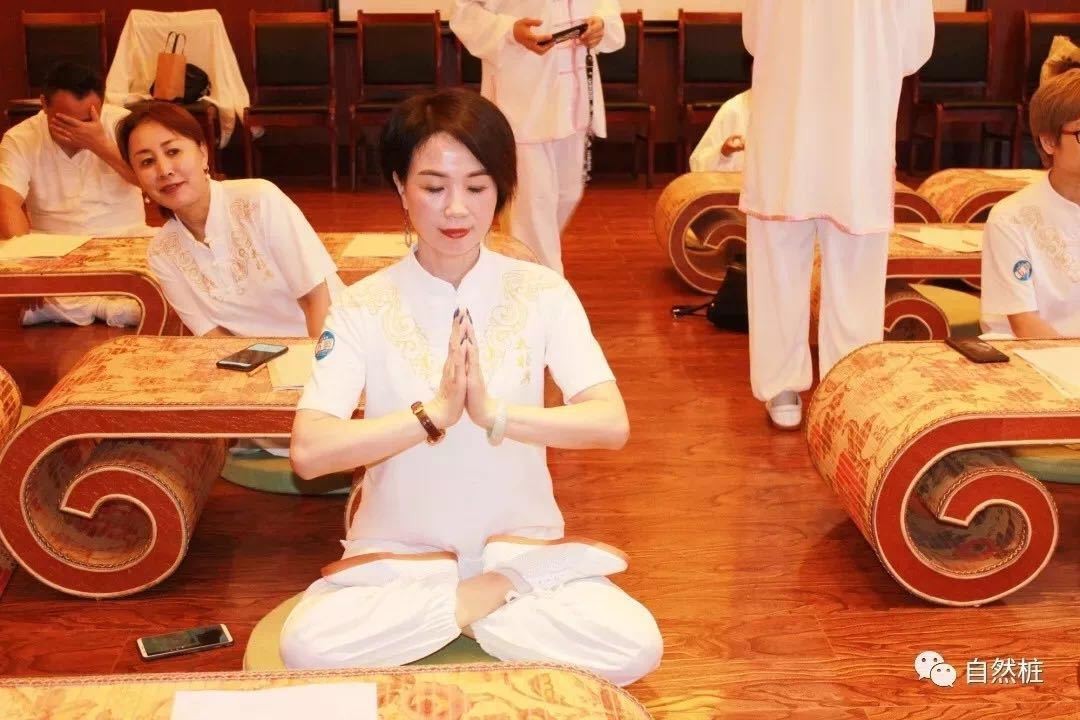 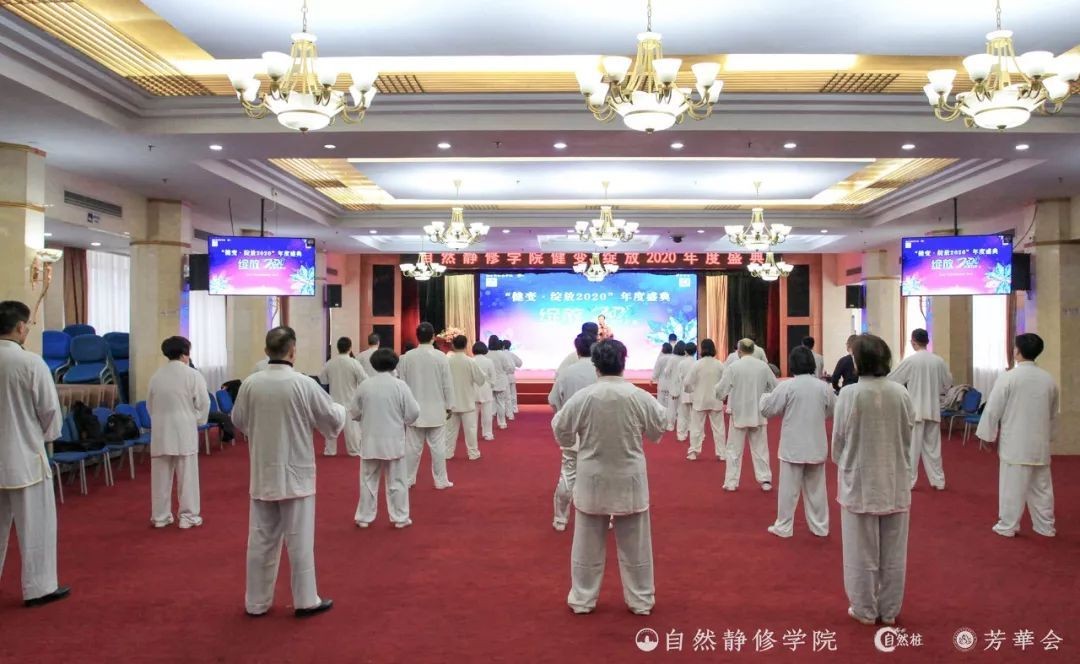 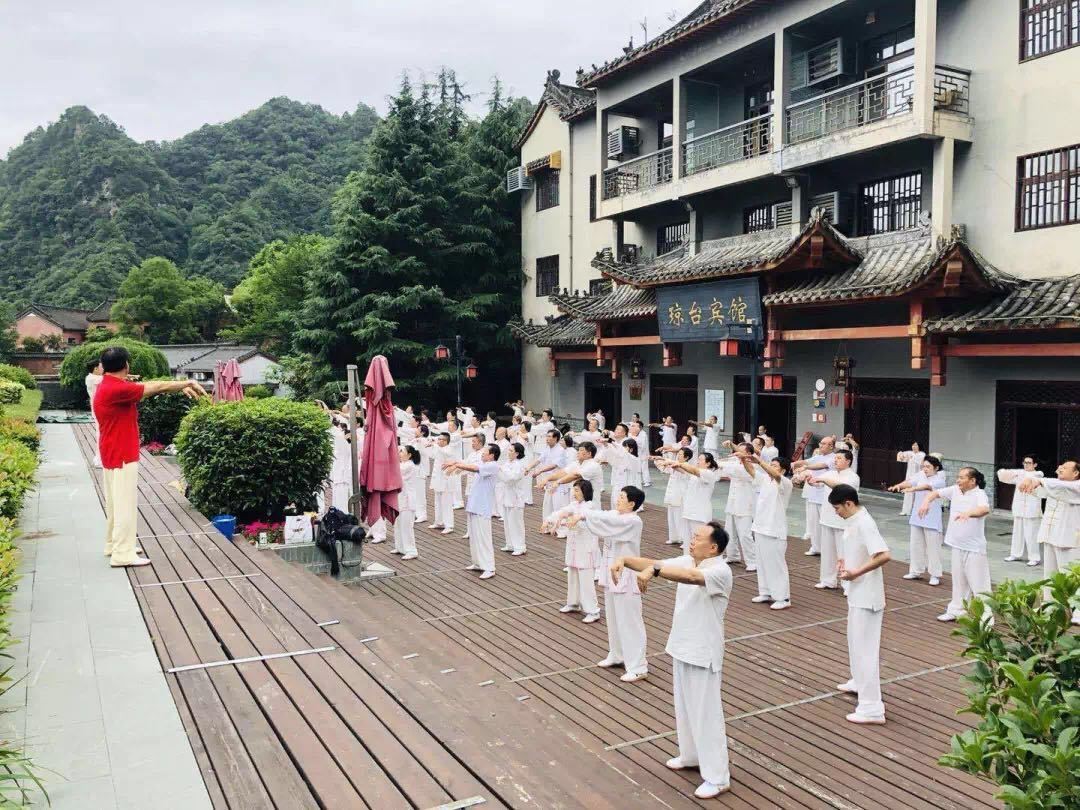 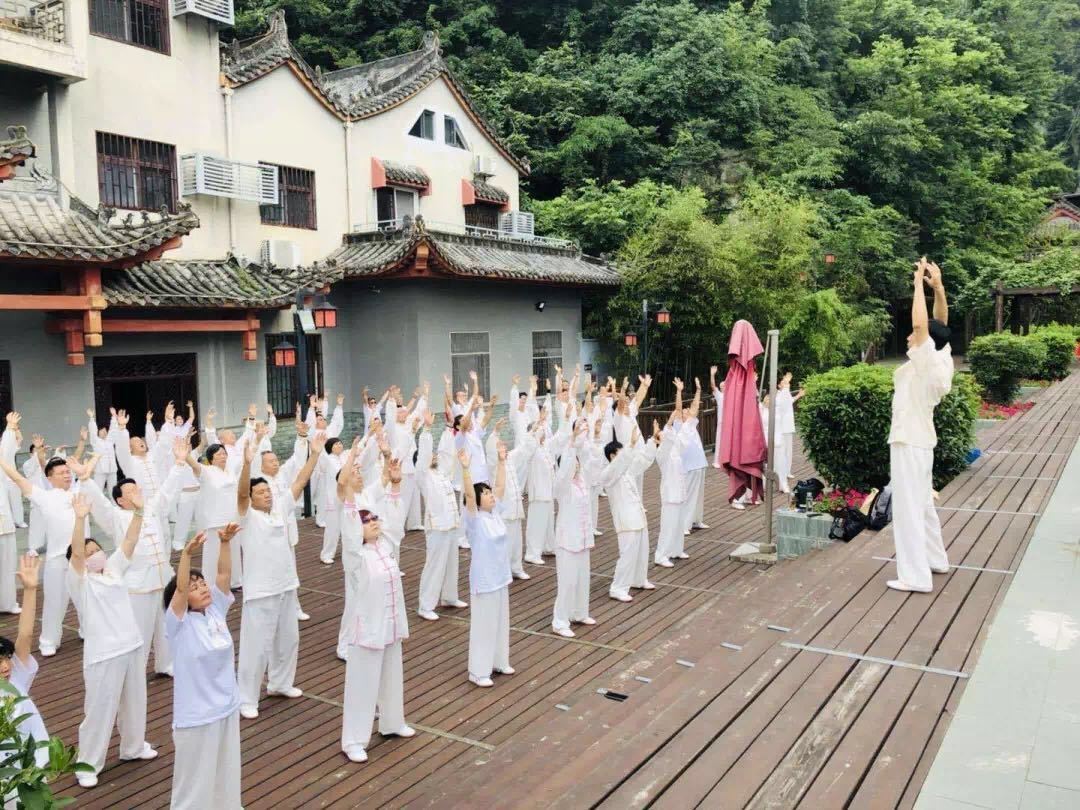 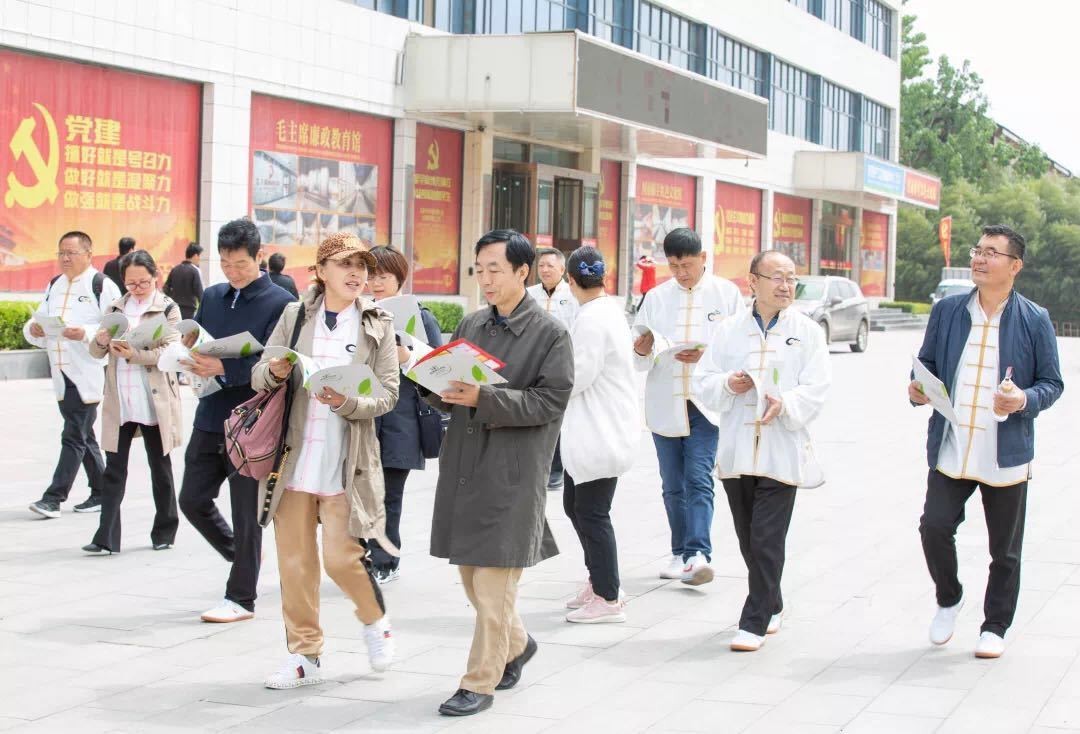 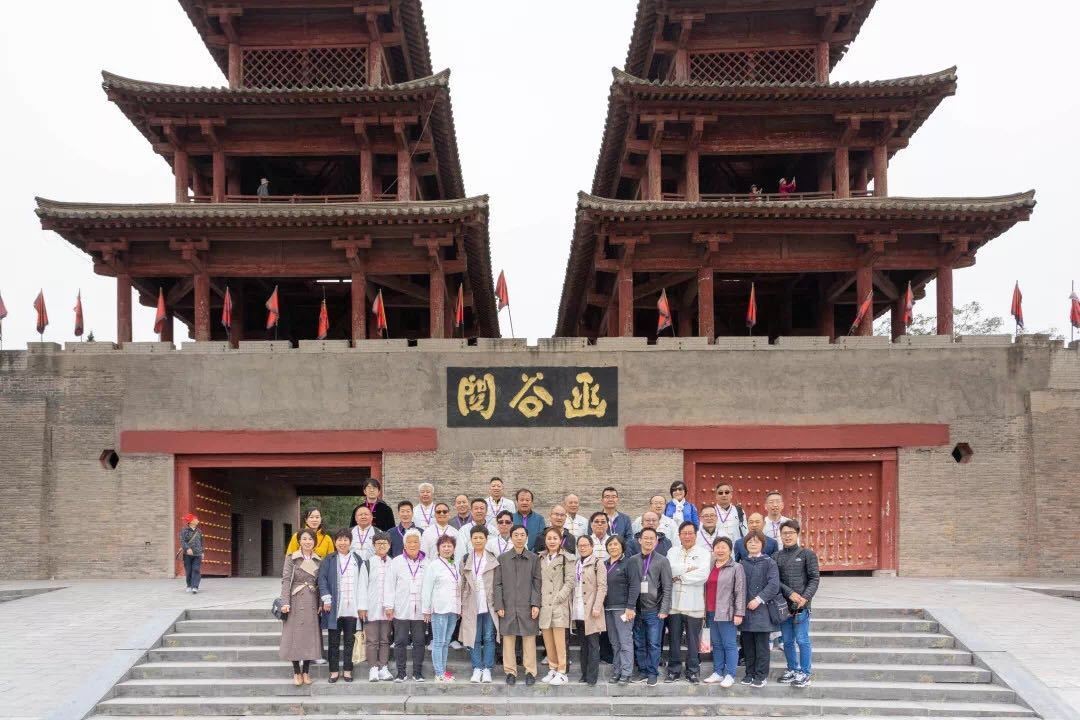 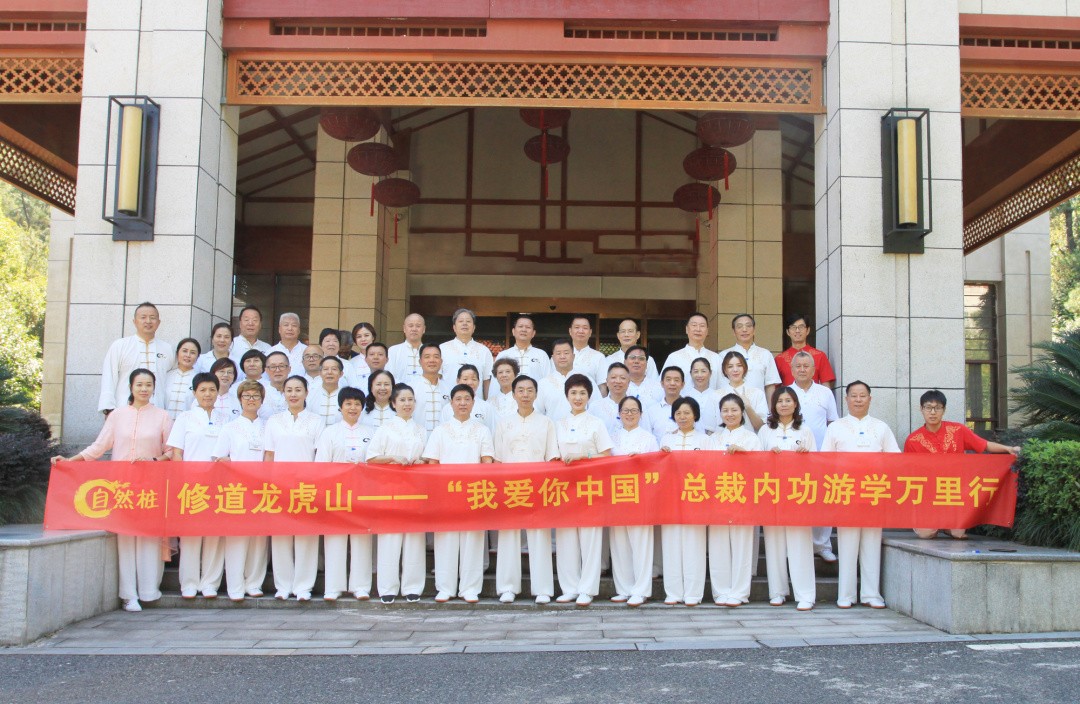 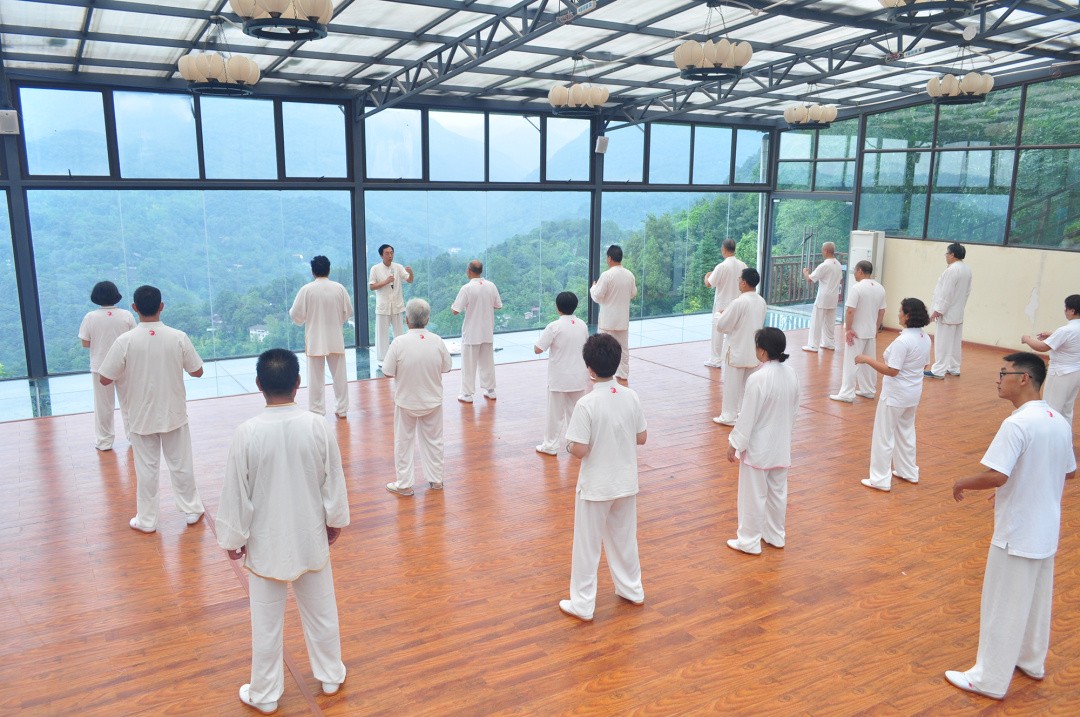 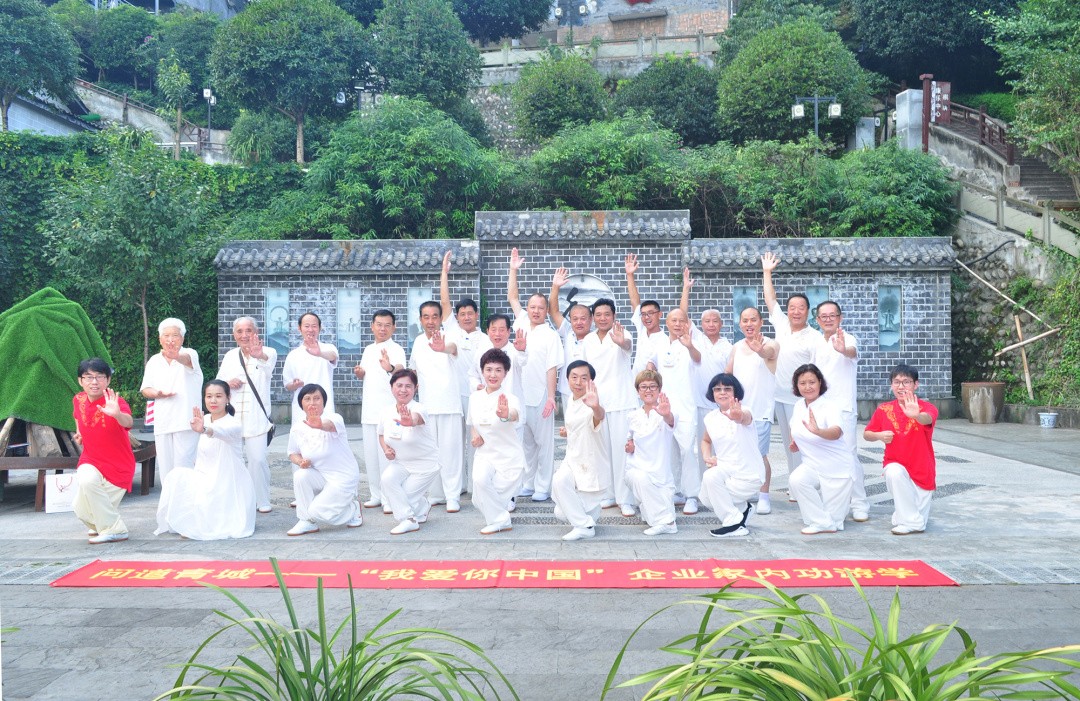 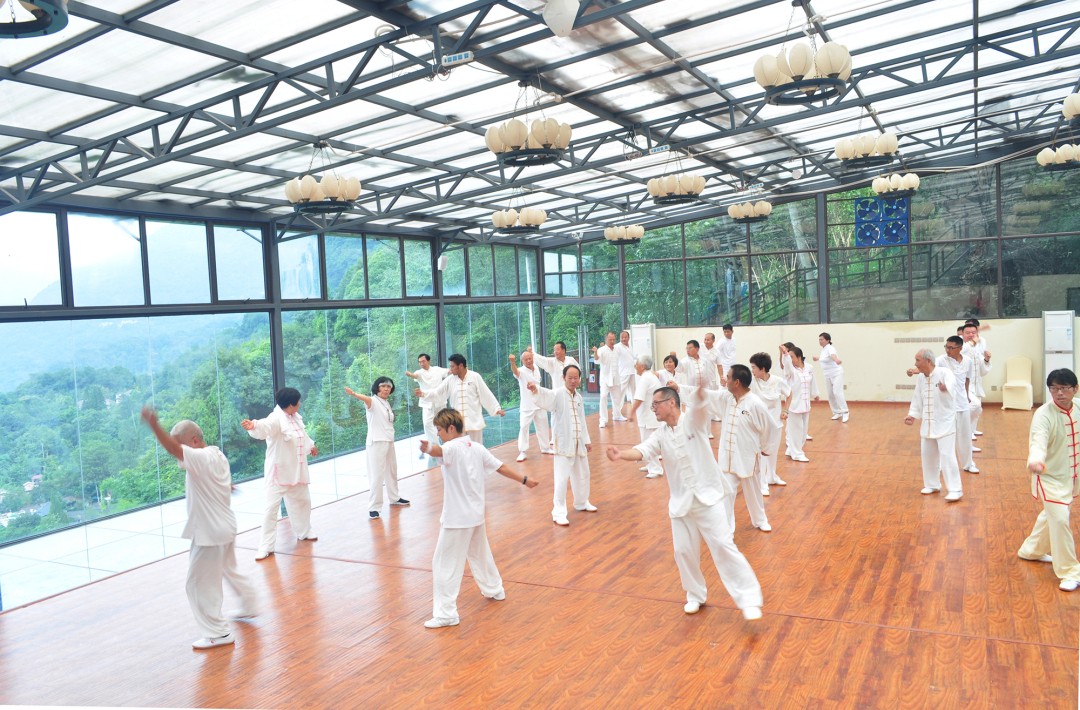 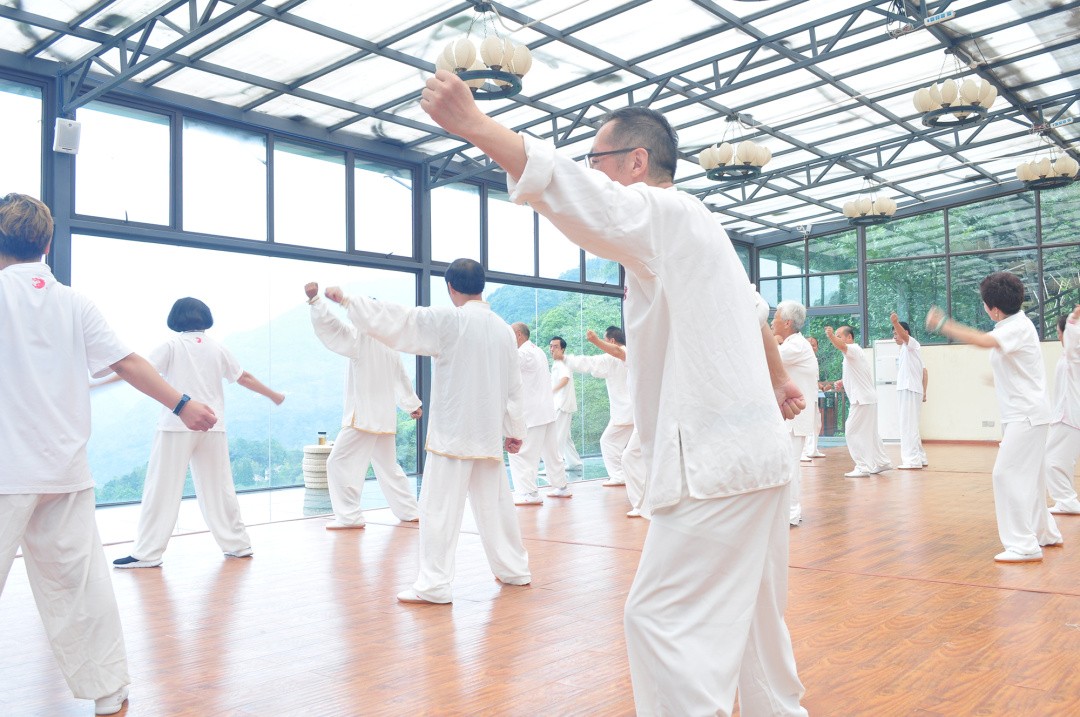 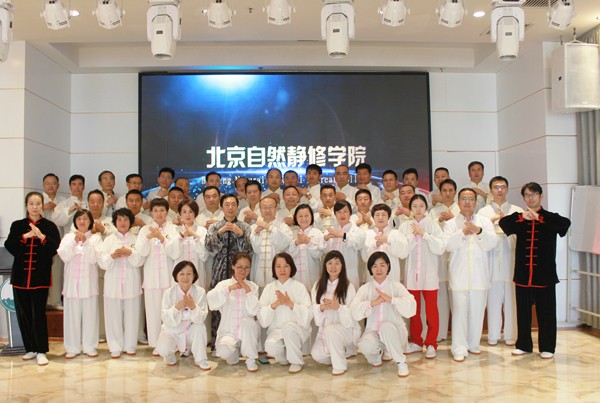 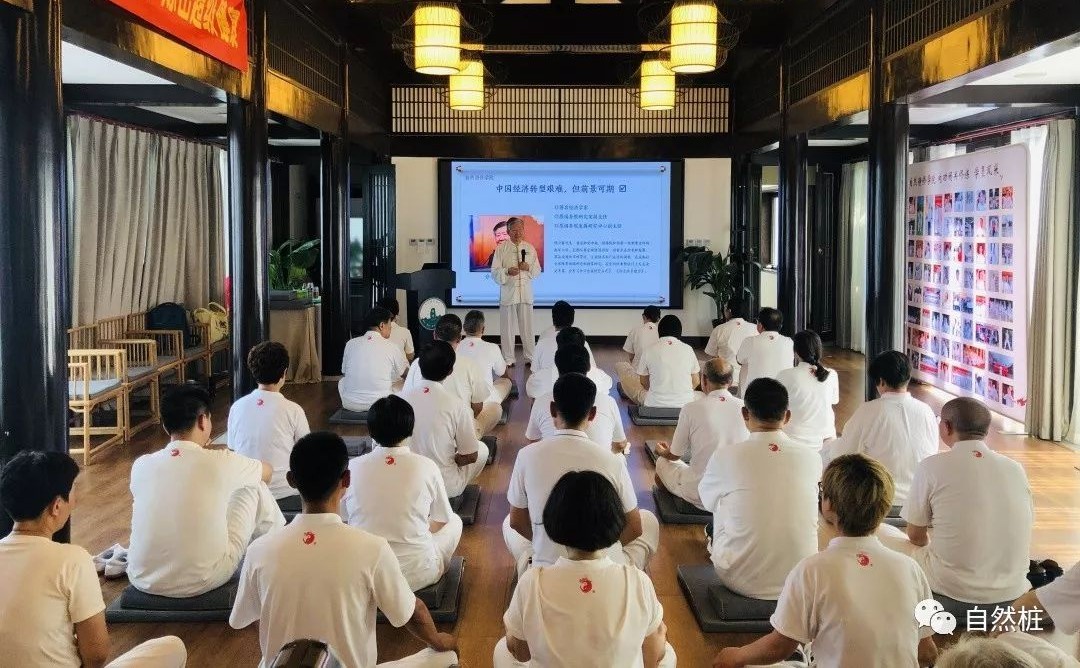 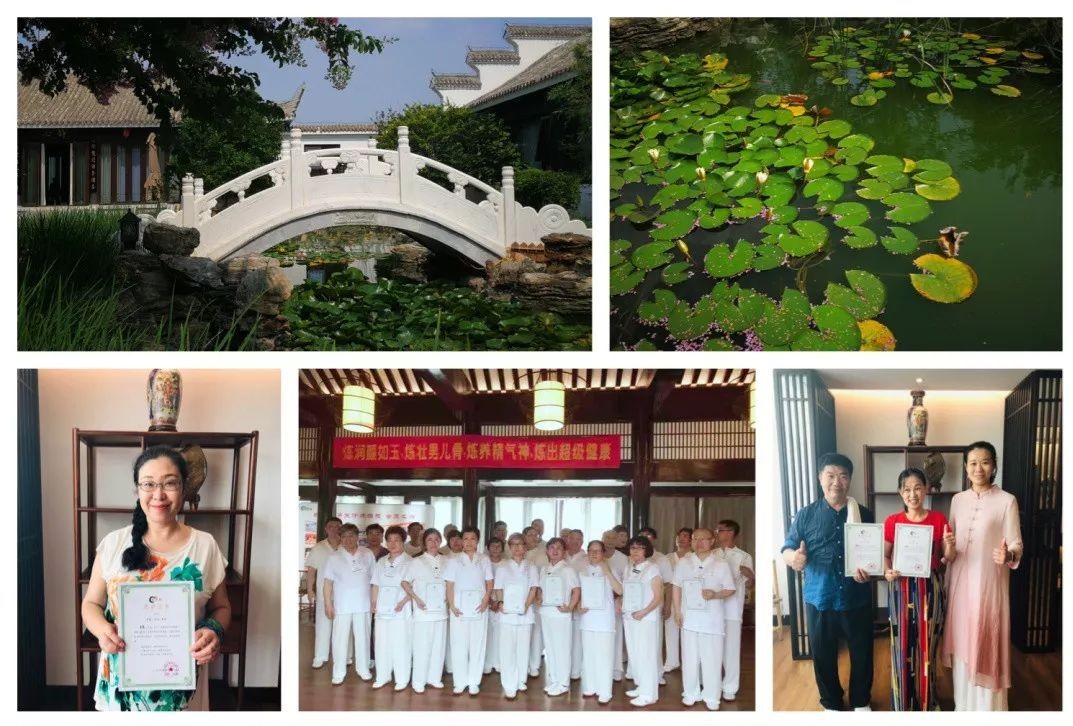 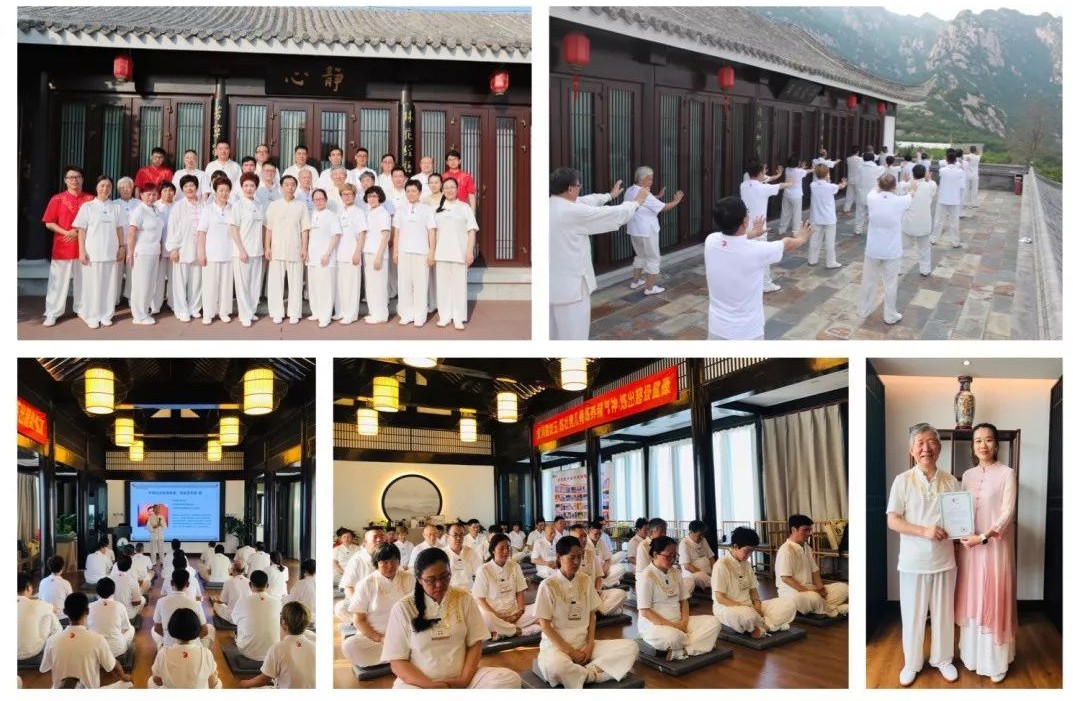 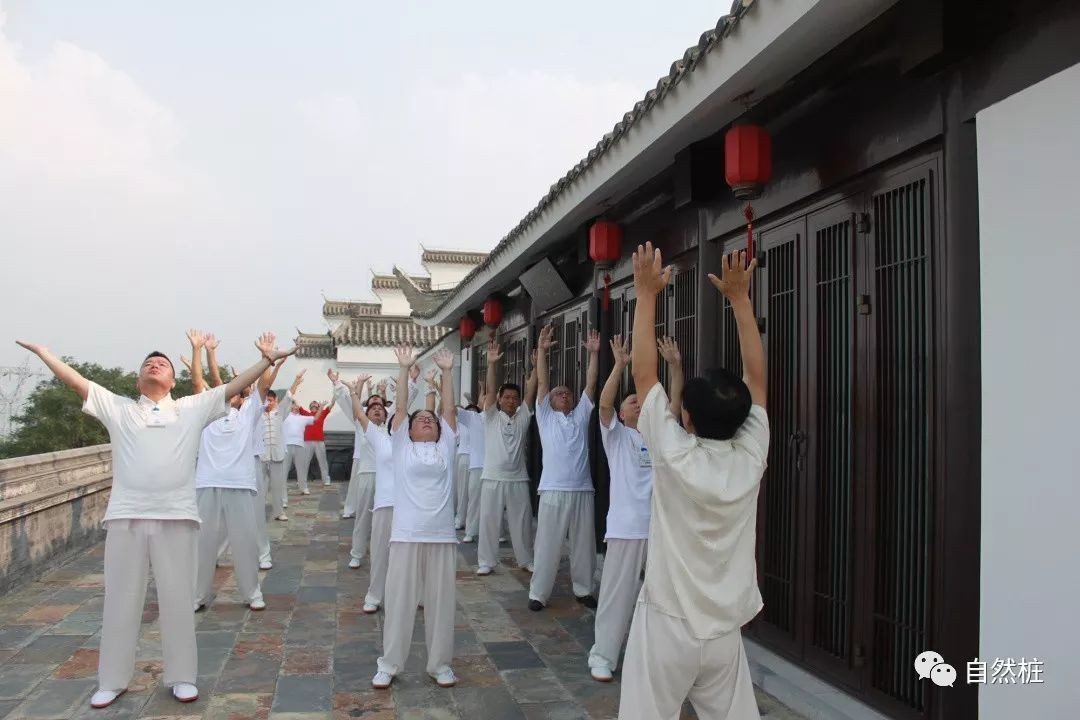 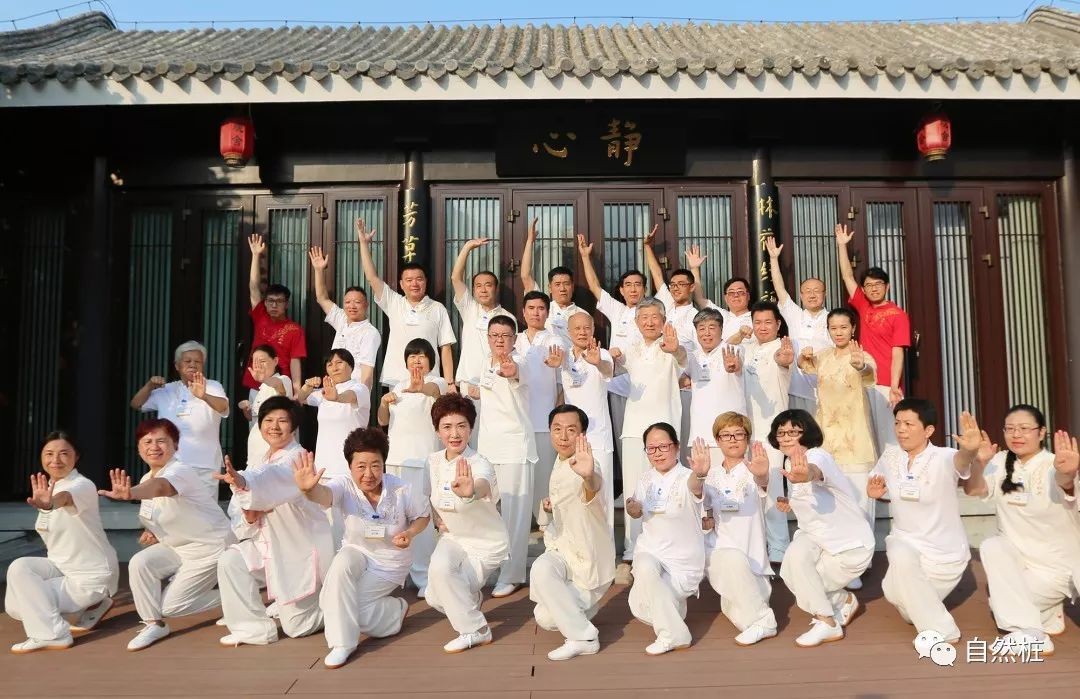 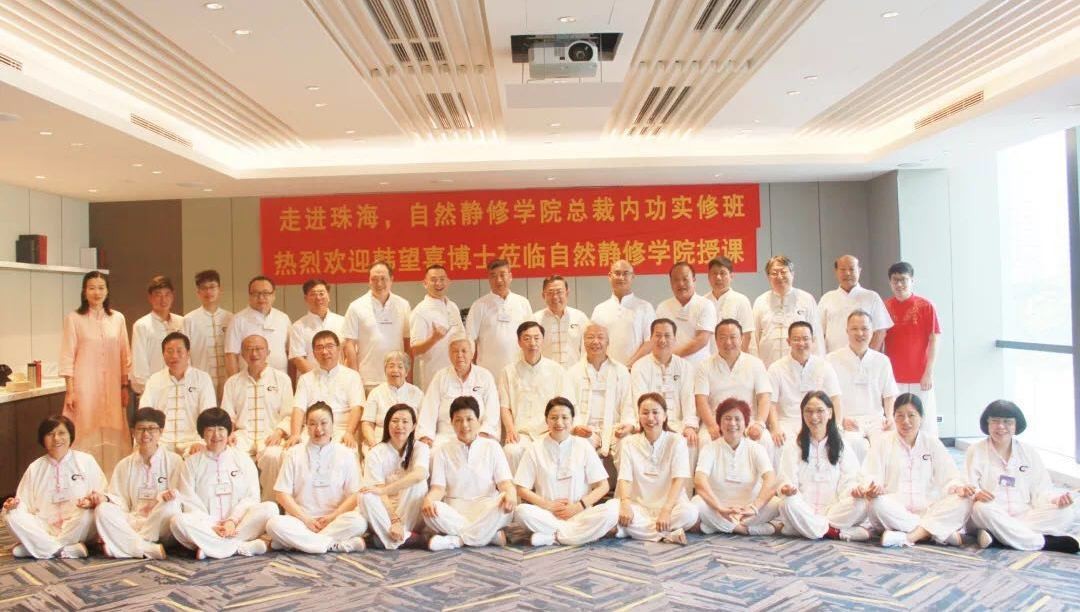 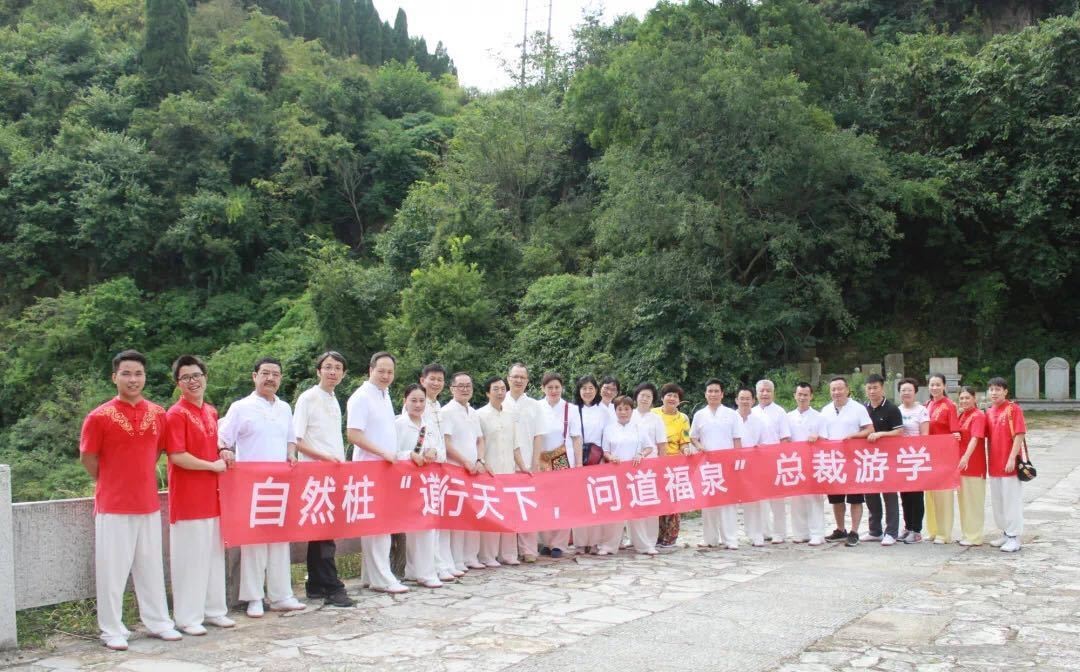 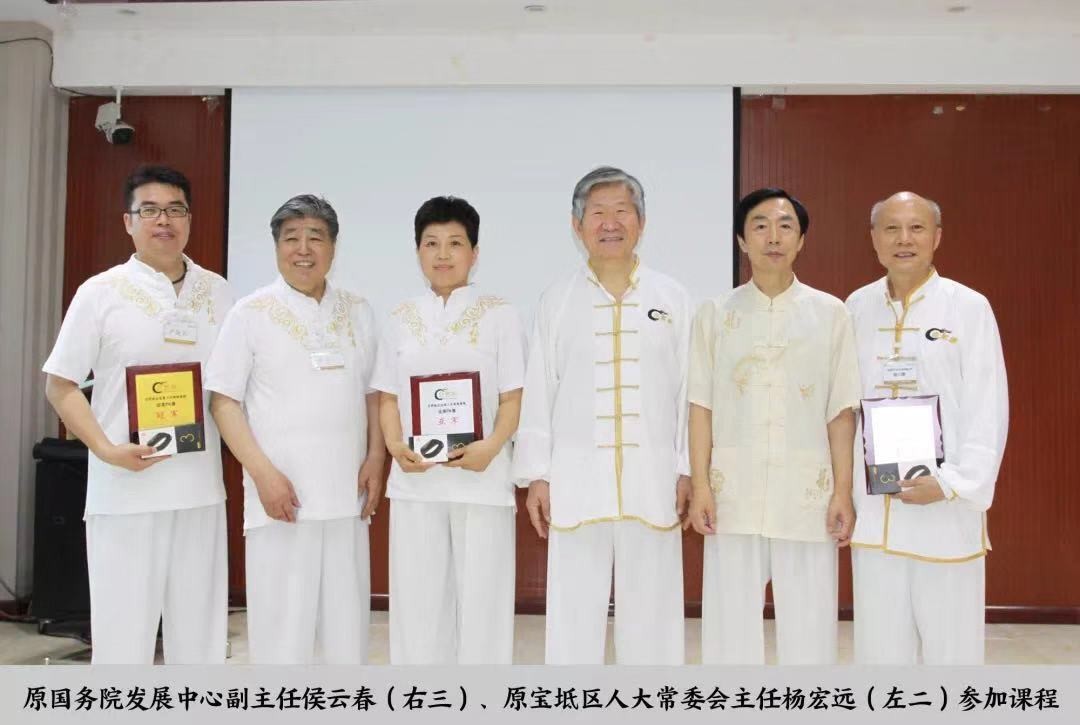 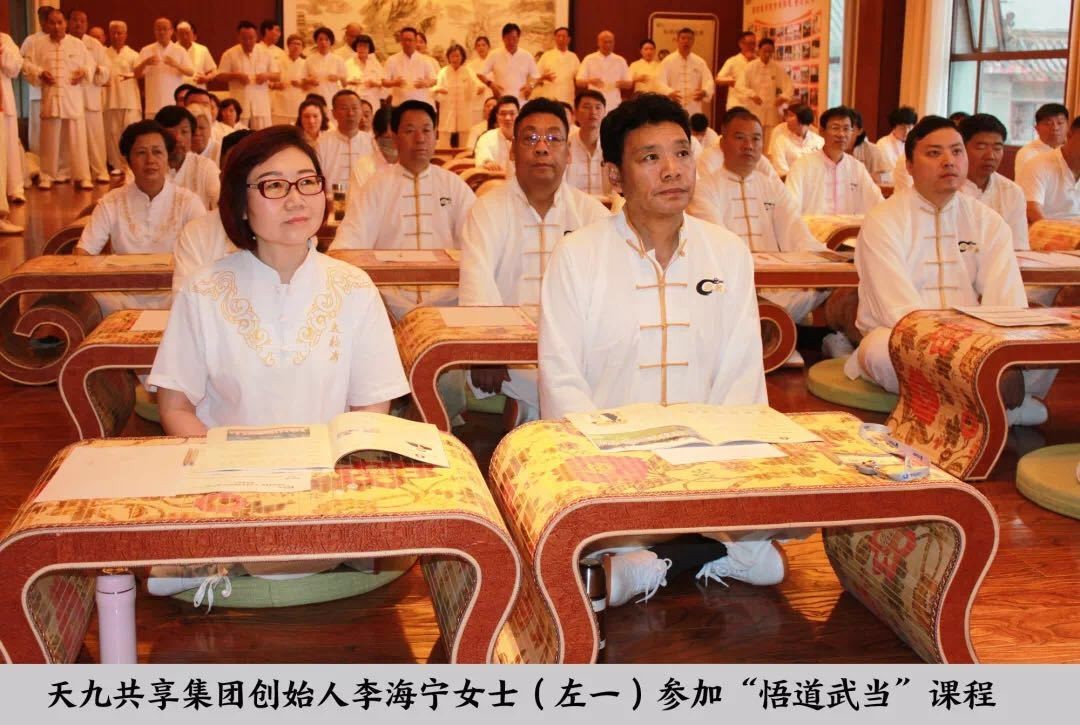 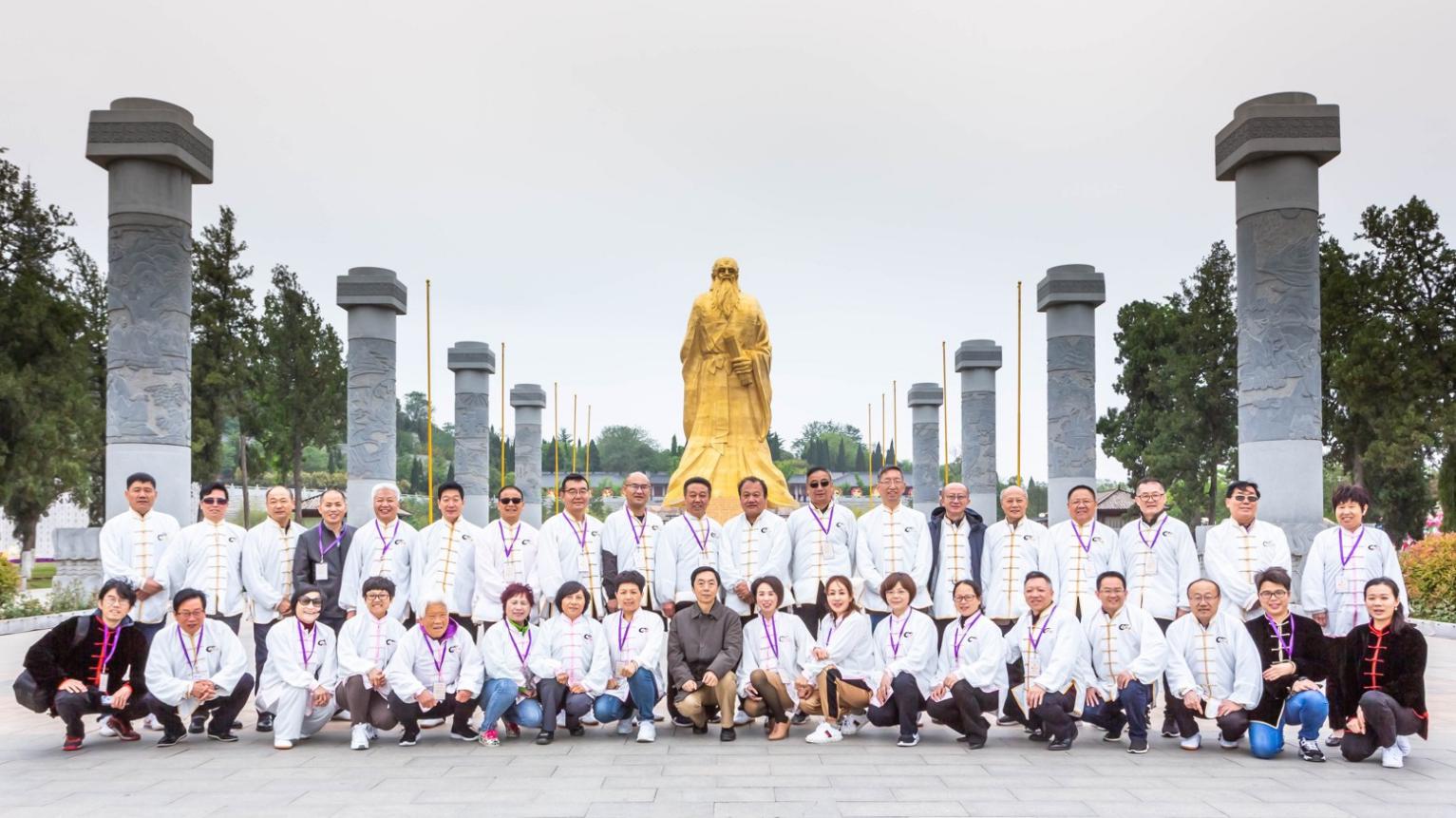 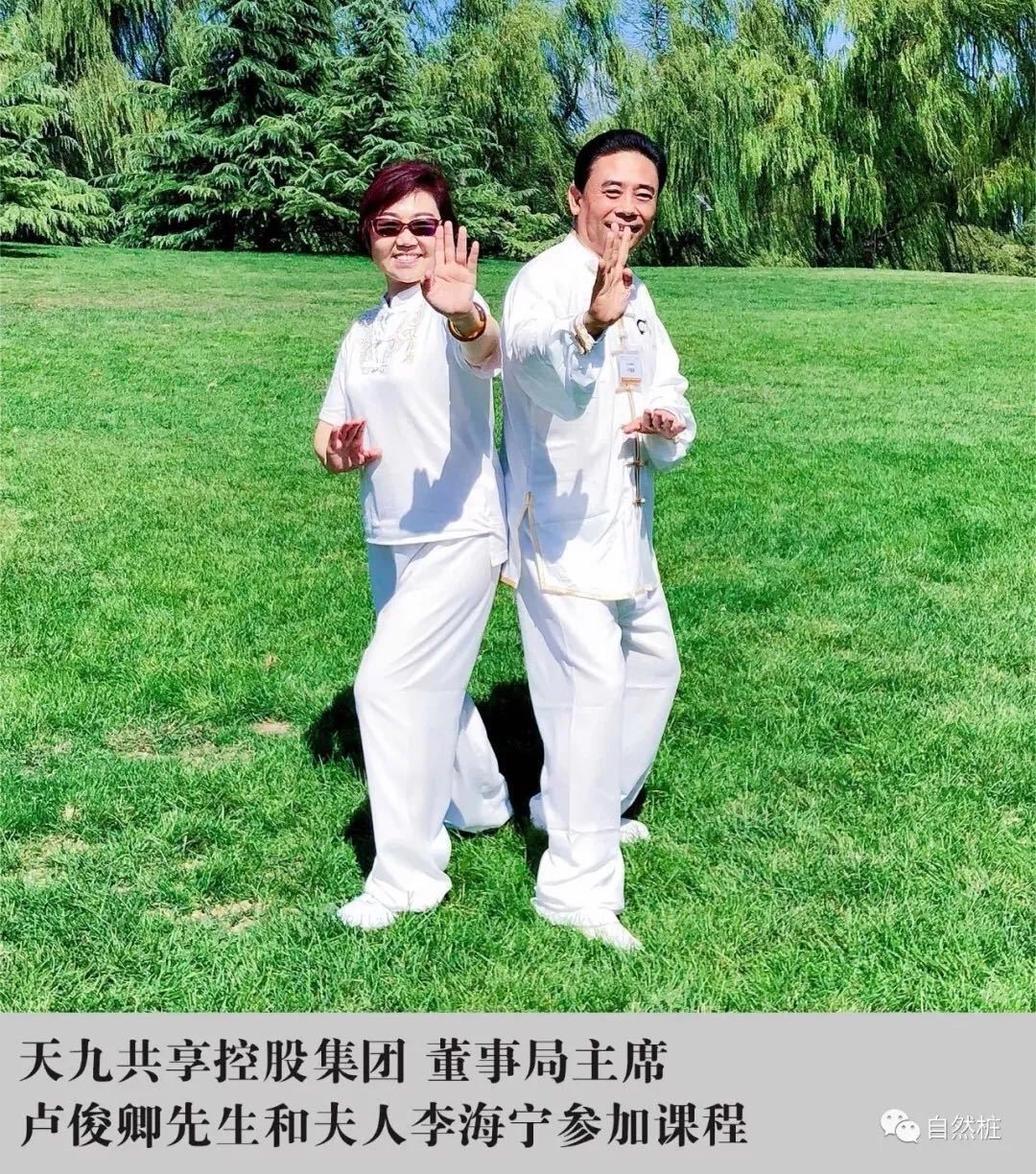                                                                        报名表	姓   名性别性别年龄年龄贴照片工作单位职位职位贴照片单位地址邮编邮编贴照片固定电话传  真传  真贴照片手　　机E-mailE-mail身份证号码教育背景毕业院校学历与学位学历与学位学历与学位教育背景毕业时间专业专业专业工作简历是否预定房间  □需要　 □不需要  □需要　 □不需要  □需要　 □不需要有关课程申请联系有关课程申请联系有关课程申请联系有关课程申请联系有关课程申请联系□本人  □培训负责人□本人  □培训负责人□本人  □培训负责人贵公司是否有培训负责人□否     □是（请注明）   姓名：          电话/手机：□否     □是（请注明）   姓名：          电话/手机：□否     □是（请注明）   姓名：          电话/手机：□否     □是（请注明）   姓名：          电话/手机：□否     □是（请注明）   姓名：          电话/手机：□否     □是（请注明）   姓名：          电话/手机：□否     □是（请注明）   姓名：          电话/手机：□否     □是（请注明）   姓名：          电话/手机：□否     □是（请注明）   姓名：          电话/手机：□否     □是（请注明）   姓名：          电话/手机：□否     □是（请注明）   姓名：          电话/手机：您的建议与要求：                                                         申请人：                                                              年    月    日您的建议与要求：                                                         申请人：                                                              年    月    日您的建议与要求：                                                         申请人：                                                              年    月    日您的建议与要求：                                                         申请人：                                                              年    月    日您的建议与要求：                                                         申请人：                                                              年    月    日您的建议与要求：                                                         申请人：                                                              年    月    日您的建议与要求：                                                         申请人：                                                              年    月    日您的建议与要求：                                                         申请人：                                                              年    月    日您的建议与要求：                                                         申请人：                                                              年    月    日您的建议与要求：                                                         申请人：                                                              年    月    日您的建议与要求：                                                         申请人：                                                              年    月    日您的建议与要求：                                                         申请人：                                                              年    月    日填好此表后请附上身份证复印件一起传真此表复印或传真均有效，请务必详细真实填写上述信息因录取名额有限（60人），为确保报名成功，建议您提前一个月填写完毕并发送填好此表后请附上身份证复印件一起传真此表复印或传真均有效，请务必详细真实填写上述信息因录取名额有限（60人），为确保报名成功，建议您提前一个月填写完毕并发送填好此表后请附上身份证复印件一起传真此表复印或传真均有效，请务必详细真实填写上述信息因录取名额有限（60人），为确保报名成功，建议您提前一个月填写完毕并发送填好此表后请附上身份证复印件一起传真此表复印或传真均有效，请务必详细真实填写上述信息因录取名额有限（60人），为确保报名成功，建议您提前一个月填写完毕并发送填好此表后请附上身份证复印件一起传真此表复印或传真均有效，请务必详细真实填写上述信息因录取名额有限（60人），为确保报名成功，建议您提前一个月填写完毕并发送填好此表后请附上身份证复印件一起传真此表复印或传真均有效，请务必详细真实填写上述信息因录取名额有限（60人），为确保报名成功，建议您提前一个月填写完毕并发送填好此表后请附上身份证复印件一起传真此表复印或传真均有效，请务必详细真实填写上述信息因录取名额有限（60人），为确保报名成功，建议您提前一个月填写完毕并发送填好此表后请附上身份证复印件一起传真此表复印或传真均有效，请务必详细真实填写上述信息因录取名额有限（60人），为确保报名成功，建议您提前一个月填写完毕并发送填好此表后请附上身份证复印件一起传真此表复印或传真均有效，请务必详细真实填写上述信息因录取名额有限（60人），为确保报名成功，建议您提前一个月填写完毕并发送填好此表后请附上身份证复印件一起传真此表复印或传真均有效，请务必详细真实填写上述信息因录取名额有限（60人），为确保报名成功，建议您提前一个月填写完毕并发送填好此表后请附上身份证复印件一起传真此表复印或传真均有效，请务必详细真实填写上述信息因录取名额有限（60人），为确保报名成功，建议您提前一个月填写完毕并发送填好此表后请附上身份证复印件一起传真此表复印或传真均有效，请务必详细真实填写上述信息因录取名额有限（60人），为确保报名成功，建议您提前一个月填写完毕并发送